CHỦ ĐỀ 1: ÔN TẬP VÀ BỔ SUNGBÀI 1: ÔN TẬP CÁC SỐ ĐẾN 100 000(30 câu)A. TRẮC NGHIỆM1. NHẬN BIẾT (13 câu)Câu 1: Chữ số 4 trong số 54 931 thuộc hàng nào?A. Hàng chục nghìn.B. Hàng nghìn.C. Hàng trăm.D. Hàng chục.Câu 2: Số hai mươi nghìn ba trăm linh năm được viết làA. 20 305.B. 20 503.C. 20 455.D. 25 043.Câu 3: Số 13 786 được đọc làA. Mười ba nghìn sáu trăm tám mươi sáu.B. Mười ba nghìn không trăm linh bốn.C. Mười ba nghìn bảy trăm tám mươi sáu.D. Hai mươi nghìn tám trăm mười ba.Câu 4: Giá trị của chữ số 6 trong số 84 567 làA. 60.B. 600.C. 6 000.D. 60 000.Câu 5: Số tự nhiên lớn nhất có 5 chữ số đọc làA. Chín chín nghìn chín trăm chín mươi chín.B. Chín mươi chín nghìn chín trăm chín mươi chín.C. Chín mươi nghìn chín trăm chín mươi chín.D. Chín mươi chín nghìn chín trăm.Câu 6: Số nào sau đây đọc là “chín nghìn chín trăm chín mươi chín”A. 999.B. 99 909.C. 9 999.D. 1 999.Câu 7: Số tròn chục liền trước số một trăm nghìn viết làA. 99 999.B. 99 900.C. 99 990.D. 100 010.Câu 8: Số 46 037 được đọc làA. Bốn sáu nghìn không trăm ba mươi bảy.B. Bốn sáu nghìn không trăm ba bảy.C. Bốn mươi sáu nghìn không trăm ba bảy.D. Bốn mươi sáu nghìn không trăm ba mươi bảy.Câu 9: Số “Ba mươi hai nghìn sáu trăm linh bốn” viết làA. 32 640.B. 32 604.C. 36 004.D. 23 604.Câu 10: Làm tròn số 8 792 đến hàng nghìn thì được sốA. 8 000.B. 8 700.C. 8 800.D. 9 000.Câu 11: Làm tròn số 44 300 đến hàng chục nghìn thì được sốA. 40 000.B. 45 000.C. 50 000.D. 44 000.Câu 12: Số 98 471 có chữ số hàng nghìn và chục nghìn lần lượt làA. 8 và 9.B. 9 và 8.C. 8 và 4.D. 4 và 7.Câu 13: Số 67 913 gồmA. 60 chục nghìn, 7 nghìn, 9 trăm, 1 chục, 3 đơn vị.B. 3 chục nghìn, 1 nghìn, 9 trăm, 7 chục, 6 đơn vị.C. 6 chục nghìn, 9 nghìn, 7 trăm, 1 chục, 3 đơn vị.D. 6 chục nghìn, 7 nghìn, 9 trăm, 1 chục, 3 đơn vị.2. THÔNG HIỂU (9 CÂU)Câu 1: Số thích hợp điền vào dấu .?. là.?. < 45 763A. 46 763B. 43 765C. 47 563D. 45 776Câu 2: Chọn dấu thích hợp để điền vào chỗ chấm18 903 ..... 9 987A. >B. <C. =Câu 3: Số 8 917 được viết thành tổng của nghìn, trăm, chục và đơn vị làA. 8 000 + 900 + 10 + 7B. 8 000 + 90 + 17C. 800 + 917D. 8 910 + 7Câu 4: Viết số chẵn liền sau số chẵn nhỏ nhất có 4 chữ số thành tổng theo mẫu 9 780 = 9 000 + 700 + 80.A. 1 000 = 1 000 + 0.B. 9 998 = 9 000 + 900 + 90 + 8.C. 1 001 = 1 001 + 1.D. 1 002 = 1 000 + 2.Câu 5: Viết số lẻ nhỏ nhất có 4 chữ số thành tổng theo mẫu9 780 = 9 000 + 700 + 80A. 1 001 = 1 000 + 1B. 1 000 = 1 000 + 0C. 9 999 = 9 000 + 900 + 90 + 9D. 1 001 = 100 + 1Câu 6: Số nào sau đây có thể phân tích thành tổng sau9 000 + 300 + 20 + 1A. 93 021.B. 9 032.C. 9 231.D. 9 321.Câu 7: So sánh: 97 321 .....  97 400A. >B. <C. =Câu 8: Chọn số thích hợp điền vào chỗ chấm sau53 025 = 50 000 + 3 000 + ..... + 5A. 200.B. 5 000.C. 2.D. 20.Câu 9: Số thích hợp điền vào .?. là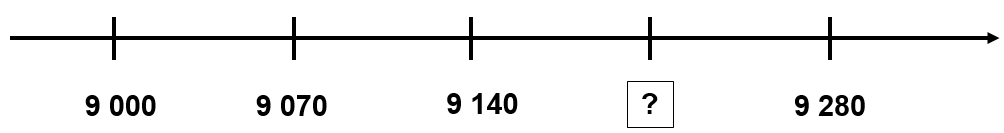 A. 9 190B. 9 210C. 9 145D. 9 3503. VẬN DỤNG (5 CÂU)Câu 1: Tìm số lớn nhất trong dãy số sau: 99 309; 98 999; 98 017; 99 201; 99 680; 99 609A. 98 999.B. 99 309.C. 99 680.D. 99 609.Câu 2: Sắp xếp các số theo thứ tự từ bé đến lớnA. 501; 580; 5609; 10 001.B. 10 001; 5 609; 680; 501.C. 10 001; 680; 501, 5 609.D. 5 609; 10 001; 680; 501.Câu 3: Viết các số sau theo thứ tự từ lớn đến bé: 82 697; 62 978;  92 678; 79 862.A. 82 697; 92 678; 62 978; 79 862B. 92 678; 82 697; 79 862; 62 978.C. 62 978; 79 862; 82 697; 92 678.D. 92 678; 82 697; 62 978; 79 862.Câu 4: Số bé nhất trong các số: 58 624; 58 426; 58 462; 58 642 làA. 58 624.B. 58 426.C. 58 462.D. 58 642.Câu 5: Làm tròn số gồm 4 chục nghìn, 1 nghìn, 9 trăm, 5 đơn vị đến hàng chục nghìn thì được sốA. 2.B. 1.C. 4.D. 0.4. VẬN DỤNG CAO (3 CÂU)Câu 1: Dấu thích hợp điền vào .?. là 40 000 + 9 000 + 800 + 70 + 3 .?. 49 874A. =B. >C. <D. Không có dấu phù hợpCâu 2: Có bao nhiêu số trong các số dưới đây sau khi làm tròn đến hàng chục thì có tổng các chữ số bằng 13? 2 764; 3 555; 4 528; 8 225A. 4 sốB. 2 sốC. 3 sốD. 1 sốCâu 3: Cho các số được viết dưới dạng tổng như sauSố A  = 3 000 + 500 + 30 + 1Số B = 3 000 + 50 + 6Số C = 3 500 + 7Số D = 3 500 + 60 + 2Hỏi có bao nhiêu số có kết quả làm tròn đến hàng trăm bằng 3 500? A. 3 sốB. 4 sốC. 1 sốD. 2 sốB. ĐÁP ÁN1. NHẬN BIẾT (13 CÂU)2. THÔNG HIỂU (9 CÂU)3. VẬN DỤNG (5 CÂU)4. VẬN DỤNG CAO (3 CÂU)1. B2. A3. C4. A5. B6. C7. C8. D9. B10. D11. A12. A13. D1. B2. A3. A4. D5. A6. D7. B8. D9. B1. C2. A3. B4. D5. C1. C2. D3. D